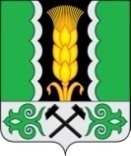 Российская ФедерацияРеспублика ХакасияСовет депутатов Аршановского сельсоветаАлтайского района Республики ХакасияРЕШЕНИЕ03.11.2022 г.                                           с. Аршаново	№ 166Руководствуясь статьёй 28 Федерального закона от 06.10.2003 № 131 - ФЗ «Об общих принципах организации местного самоуправления в Российской Федерации», статьями 17, 29 Устава муниципального образования Аршановский сельсовет, Положением о публичных слушаниях в муниципальном образовании Аршановский сельсовет, Совет депутатов Аршановского сельсовета Алтайского района Республики ХакасияРЕШИЛ:1.Назначить публичные слушания по проектам решений Совета депутатов Аршановского сельсовета Алтайского района Республики Хакасия «О внесении изменений и дополнений в Устав муниципального образования Аршановский сельсовет Алтайского района Республики Хакасия» и «О бюджете муниципального образования Аршановский сельсовет на 2023 год и на плановый период 2024 и 2025 годов» на 16-30 час. 21 ноября 2022 г. в здании Администрации Аршановского сельсовета по адресу: с. Аршаново, ул. Ленина, 69.2. Обнародовать проект решения Совета депутатов Аршановского сельсовета Алтайского района Республики Хакасия от 03.11.2022 г. № 165 «О внесении изменений и дополнений в Устав муниципального образования Аршановский сельсовет Алтайского района Республики Хакасия», а также Порядок участия граждан в обсуждении проекта устава и проекта решения о внесении изменений и дополнений в Устав муниципального образования Аршановский сельсовет  и проект решения Совета депутатов Аршановского сельсовета Алтайского района Республики Хакасия от 03.11.2022г. № 164 «О бюджете муниципального образования Аршановский сельсовет на 2023 год и на плановый период 2024 и 2025 годов» в местах, определённых решением Совета депутатов муниципального образования Аршановский сельсовет от 30.03.2006 № 21.3. Назначить ответственными за подготовку и проведение публичных слушаний постоянные комиссии Совета депутатов Аршановского сельсовета Алтайского района Республики Хакасия по законности и охране общественного порядка и соблюдению депутатской этики, по бюджету, финансам и экономической политике.4.Настоящее Решение вступает в силу со дня его официального опубликования (обнародования).       Глава Аршановского сельсовета                                                         Л.Н.СыргашевО   назначении    публичных      слушаний       попроектам       решений     Совета        депутатов Аршановского сельсовета Алтайского района Республики Хакасия «О внесении изменений и дополнений в  Устав муниципального    образования  Аршановский сельсовет Алтайского района Республики Хакасия» и «О бюджете муниципального образования Аршановский сельсовет на 2023 год и на плановый период 2024  и 2025 годов»